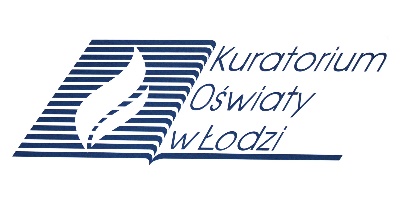  Numer porządkowy wynika z numeru stolika wylosowanego przez ucznia WOJEWÓDZKI KONKURS PRZEDMIOTOWY 
Z MATEMATYKI    organizowany przez Łódzkiego Kuratora Oświaty                     
dla uczniów szkół podstawowych w roku szkolnym 2020/2021TEST –  ETAP REJONOWY                                            Wypełnia Komisja Konkursowa po zakończeniu sprawdzenia pracPodpisy członków komisji sprawdzających prace:  (imię i nazwisko)………………………………………..(podpis)    (imię i nazwisko)………………………………………..(podpis)                                                                              ZADANIE 1 (5 pkt)Drewnianą listwę podzielono na dwa kawałki w stosunku 3 : 5. Krótszy kawałek ma długość 27 cm. Jaką długość miała cała listwa?45 cm                 B. 72 cm                C. 80 cm                D. 16,2 cm                E. 43,2 cmZADANIE 2 (5 pkt)Wskaż liczbę,  która jest wielokrotnością liczby 252.            B.           C.             D.            E.       ZADANIE 3 (5 pkt)Suma liczb  jest podzielna przez:20                           B. 35                         C. 42                        D. 52                        E. 63ZADANIE 4 (5 pkt)Na prostej obrano kolejno pięć punktów: A, B, C, D, E. Wiadomo, że  cm, cm oraz .                   A                          B           C                       D                                            EDługość odcinka DE jest równa:116 cm                B. 38 cm                  C. 52 cm                 D. 69 cm                  E. 78 cmZADANIE 5 (5 pkt) czasu, który upłynął od północy, równa się  czasu, który jeszcze pozostał  do południa.        O której to było godzinie? 4.30                      B.  5.20                  C.  6.45                   D.  7.30                    E.  8.50ZADANIE 6 (5 pkt)Średnia arytmetyczna liczb a i b jest równa . O liczbie a możemy powiedzieć, że: jest dwa razy większa od  b                                                                                            jest trzy razy większa od b                  jest dwa i pół razy większa od b                jest dwa razy mniejsza od bjest trzy razy mniejsza od b   ZADANIE 7 (5 pkt)Pole powierzchni rombu o obwodzie 16 i kącie ostrym 30º jest równe:24                    B.  16                  C. 16                  D. 8                       E. 48ZADANIE 8 (5 pkt)W prostokącie ABCD punkt E jest środkiem boku BC, a punkt F jest środkiem boku CD. Trójkąt AEF ma pole równe 15 cm².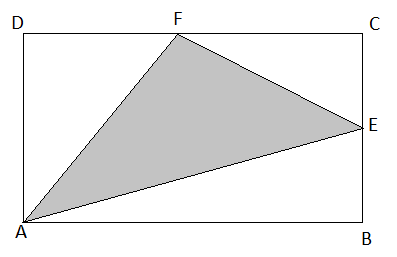 Pole prostokąta ABCD jest równe:30 cm²              B. 35 cm²                C. 45 cm²                 D. 40 cm²                  E. 60 cm²ZADANIE 9 (5 pkt)Najmniejszą liczbą całkowitą spełniającą nierówność  jest:4                     B. 3                       C. 2                       D. -1                      E. nie ma takiej                                                                                                                         liczby     ZADANIE 10 (5 pkt)Pole powierzchni zamalowanej figury jest równe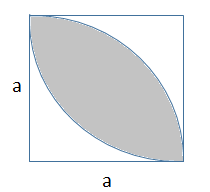                      B.                     C.      D.                        E.                 ZADANIE 11 (5 pkt)Po doprowadzeniu liczby       do najprostszej postaci otrzymamy:4                     B. 8                C. 2 – 8                   D. 4 – 4                     E. 8ZADANIE 12 (10 pkt)W stadninie zgromadzono jedną tonę trawy, aby ją wysuszyć i uzyskać siano. Świeżo skoszona trawa  zawiera 60% wody, a wysuszone siano zawiera 15% wody. Na podstawie tych danych oceń poniższe zdania.ZADANIE 13 (10 pkt)Oblicz sumę wyróżnionych kątów przedstawionej na rysunku gwiazdy.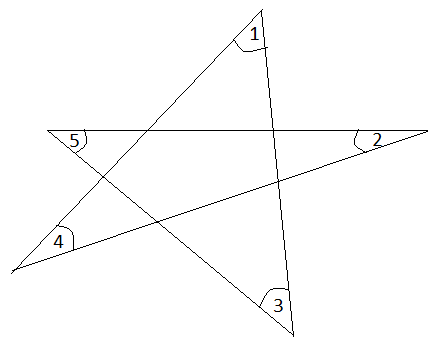 ZADANIE 14 (7 pkt)Dwie osoby mają wykonać pewną pracę w 30 dni (pracując cały czas z taką samą wydajnością). Po sześciu dniach wspólnej pracy jedna z nich zachorowała, a druga samodzielnie dokończyła pracę w ciągu 40 dni. Ile dni potrzebowałaby każda z tych osób na samodzielne wykonanie tej pracy? Zapisz rozwiązanie.ZADANIE 15 (8 pkt)Kolejka jeździ w kółko  po szynach, które tworzą dwa współśrodkowe okręgi. Każde koło wagonika ma średnicę 40 cm. Podczas jednego pełnego okrążenia zewnętrzne koło robi         o cztery pełne obroty więcej niż wewnętrzne. Jaki jest rozstaw szyn tej kolejki? Zapisz rozwiązanie.ZADANIE 16 (10 pkt)W ostrosłupie prawidłowym czworokątnym krawędź podstawy jest równa 6 cm, a każda ze ścian ma takie samo pole powierzchni. W graniastosłupie prawidłowym trójkątnym jest podobnie – krawędź podstawy ma 6 cm i także każda ze ścian ma takie samo pole. Która bryła ma większą objętość? Odpowiedź uzasadnij stosownymi obliczeniami.BRUDNOPISArkusz liczy 7 stron i zawiera 16 zadań, w tym brudnopis.Przed rozpoczęciem pracy sprawdź, czy Twój arkusz jest kompletny. Jeżeli zauważysz usterki, zgłoś je Komisji Konkursowej.Zadania czytaj uważnie i ze zrozumieniem.Odpowiedzi wpisuj długopisem bądź piórem, kolorem czarnym lub niebieskim. Dbaj o czytelność pisma i precyzję odpowiedzi.W zadaniach zamkniętych zaznacz prawidłową odpowiedź, wstawiając znak X we właściwym miejscu.Jeżeli się pomylisz, błędne zaznaczenie otocz kółkiem i zaznacz znakiem X inną odpowiedź.Oceniane będą tylko te odpowiedzi, które umieścisz w miejscu do tego przeznaczonym.Do każdego zadania podana jest maksymalna liczba punktów możliwa do uzyskania za prawidłową  odpowiedź. Pracuj samodzielnie. Postaraj się udzielić odpowiedzi  na wszystkie pytania.Nie używaj korektora. Jeśli pomylisz się w zadaniach otwartych, przekreśl błędną odpowiedź i wpisz poprawną.Korzystaj tylko z przyborów i materiałów określonych w  regulaminie konkursu.Powodzenia!Czas pracy:90 min.Zadanie12345678910111213141516RazemPunkty możliwe do uzyskania5555555555510107810100 pkt.Punkty uzyskaneW jednej tonie siana znajduje się 400 kg suchej masy.PFAby otrzymać jedną tonę siana, trzeba wysuszyć więcej niż 2 tony trawy.PF